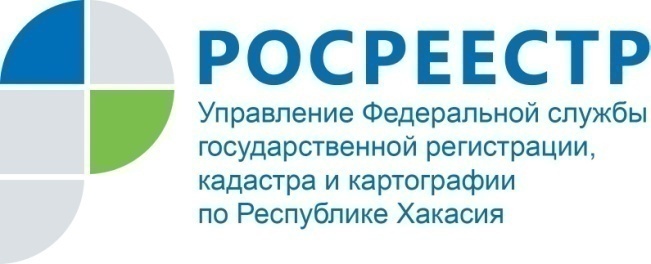 ПРЕСС-РЕЛИЗРабота кадастровых инженеров влияет на рейтинг инвестиционной привлекательности республики Филиал Федеральной кадастровой палаты по республике Хакасия провел анализ основных ошибок, допускаемых кадастровыми инженерами при подготовке документов, необходимых для регистрационных действий с недвижимостью (межевых, технических планов),  за III квартал 2018 года.В результате ошибок кадастровых инженеров при подготовке документов, необходимых для регистрационных действий с недвижимостью, в III квартале 2018 года органом регистрации прав было принято 769 решений о приостановлении кадастрового учета и (или) регистрации прав и 17 решений об отказе. Доля приостановок по предоставлению государственной услуги (кадастровый учет, единая процедура) по итогам девяти месяцев составляет 16 %. Согласно «дорожной карте» по целевой модели «Постановка на кадастровый учет земельных участков и объектов недвижимого имущества» данный показатель не должен превышать 17 %. Всего в Республике Хакасия согласно реестру, размещенному на сайте https://rosreestr.ru, зарегистрировано 139 кадастровых инженеров. Из них, с июля по сентябрь 2018 года, ошибки в межевых и технических планах допустили 97 кадастровых инженеров, т.е. 70% работают с ошибками.В целях уменьшения количества приостановлений и отказов кадастрового учета и (или) регистрации прав, которые являются следствием некачественной подготовки документов кадастровыми инженерами, в Кадастровой палате организовано регулярное проведение лекций, семинаров, рабочих встреч с кадастровыми инженерами. В 3 квартале Кадастровой палатой проведен 1 семинар для кадастровых инженеров и 3 рабочие встречи. Кроме того, на постоянной основе осуществляется консультирование кадастровых инженеров и рассылка информационных писем с разъяснениями по подготовке документов, необходимых для осуществления кадастрового учета. Также проводятся  «горячие» телефонные линии для кадастровых инженеров.Филиал совместно с Управлением Росреестра по Республике Хакасия принимает участие в созданных рабочих группах: по взаимодействию с кадастровыми инженерами Республики Хакасия; по взаимодействию с муниципальными образованиями Республики Хакасия.Кроме того, в целях снижения приостановок при проведении кадастрового учета Кадастровая палата по Республике Хакасия оказывает услуги по предварительной проверке необходимых для кадастрового учета документов (межевых планов, актов обследования, технических планов).Любое заинтересованное лицо может обратиться в Кадастровую палату и получить высококвалифицированную консультацию специалистов по качеству подготовки предоставленных заинтересованным лицом документов, а также получить все необходимые разъяснения и рекомендации по оказываемой услуге. По результатам проверки документов выдается письменная резолюция.Консультации оказываются по адресам: - г. Абакан, ул. Кирова, 100, телефон 8 (390-2) 24-23-22, 35-84-96 (добавочный 2277);- р.п. Усть-Абакан, ул. Гидролизная, 9, телефон 8 (390-2) 35-84-96 (добавочный 4102);- г. Черногорск, ул. Бограда, 59, телефон 8 (390-2) 35-84-96 (добавочный 4021);- с. Копьево, ул. Кирова, 16, телефон: 8 (390-2) 35-84-96 (добавочный 4081);- с. Шира, ул. Терешковой, 7/1, телефон: 8 (390-2) 35-84-96 (добавочный 4111);- г. Саяногорск, Заводской мкр., 58, телефон: 8 (390-2) 35-84-96 (добавочный 4031);- с. Аскиз, ул. Красноармейская, 45, телефон: 8 (390-2) 35-84-96 (добавочный 4051).Также можно направить документы для проверки по электронной почте:	consult@19.kadastr.ruПредварительная проверка межевого, технического плана и акта обследования позволит своевременно выявить и устранить возможные несоответствия представленных документов нормам действующего законодательства.О Федеральной кадастровой палатеФедеральная кадастровая палата (ФГБУ «ФКП Росреестра») – подведомственное учреждение Федеральной службы государственной регистрации, кадастра и картографии (Росреестр). Федеральная кадастровая палата реализует полномочия Росреестра в сфере регистрации прав на недвижимое имущество и сделок с ним, кадастрового учета объектов недвижимости и кадастровой оценки в соответствии с законодательством Российской Федерации.ФГБУ «ФКП Росреестра» образовано в 2011году в результате реорганизации региональных Кадастровых палат в филиалы Федеральной кадастровой палаты во всех субъектах Российской Федерации (всего 81 филиал). Директор ФГБУ «ФКП Росреестра» - Литвинцев Константин Александрович.Директор филиала ФГБУ «ФКП Росреестра» по Республике Хакасия Старунская Вера Ивановна .Контакты для СМИЕлена ФилатоваНачальник отдела контроля и анализа деятельности8 (3902) 35 84 96 (доб.2214)fgu19@19.kadastr.ru www.fkprf655017, Абакан, улица Кирова, 100, кабинет 105.